Publicado en Madrid el 26/06/2020 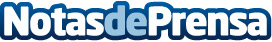 Embutidos España invierte en innovación para ser más eficiente y sostenibleDurante el último año, la empresa toledana ha invertido en I+D más de 2,5 millones de eurosDatos de contacto:Andrea VillarinoAgrifood Comunicación659726981Nota de prensa publicada en: https://www.notasdeprensa.es/embutidos-espana-invierte-en-innovacion-para Categorias: Castilla La Mancha Ecología Consumo Otras Industrias http://www.notasdeprensa.es